Latest Round-ups: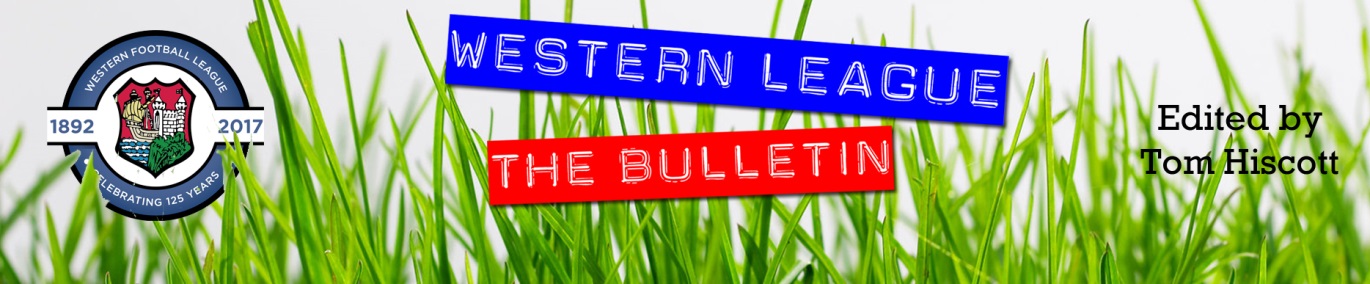 FA Vase: Bridgwater were unable to join Falmouth in the quarter-finals of the Vase after falling to a penalty shootout defeat against Deal Town. United made the worst possible start, falling behind inside the opening minute when Tom Chapman scored from well outside the area to put the visitors in front. The Kent side then doubled their advantage in the 20th minute when Chapman turned provider for teammate Rory Smith who finished well for 2-0. Bridgy used the half-time break to regroup, and came out strongly at the beginning of the second period with Ben Griffiths halving the deficit. Deal were then reduced to ten men on the hour mark, and Bridgwater didn’t take long to utilise that advantage with Jack Thorne drawing the hosts level. It looked like the turnaround was complete when Jack Taylor made it 3-2 shortly after the leveller, but the linesman had spotted an offside and the goal was ruled out. That sent the game to penalties, with Deal winning a dramatic shootout 6-5 and booking their spot in the last eight. Premier Division: With game falling by the wayside once again, just three went ahead on Saturday afternoon, and they produced a trio of away wins. One of those were secured by the league’s bottom side Millbrook who grabbed just their second three points of the season thanks to a late 3-2 victory at Street. The Cobblers had been in relatively good form coming into the game, but they trailed at the interval courtesy of an own goal. The hosts were much stronger after the interval, but they came unstuck in the final ten minutes, with both Will Sullivan and substitute Adam Beardsmore firing home to lead Millbrook to a memorable win. At the opposite end of the table, Buckland gained ground on the top two thanks to a comeback win away at Wellington (pictured, right). Having fallen behind to Josh Lukins early long-ranger, the Bucks hit back shortly after through Rob Farkins. It was the away side who then pushed on after the break, with leading scorer Jared Lewington adding another goal to his tally to make it 2-1, before Teigan Rosenquest pushed the lead out further in the closing moments thanks to a calm finish from just inside the box. 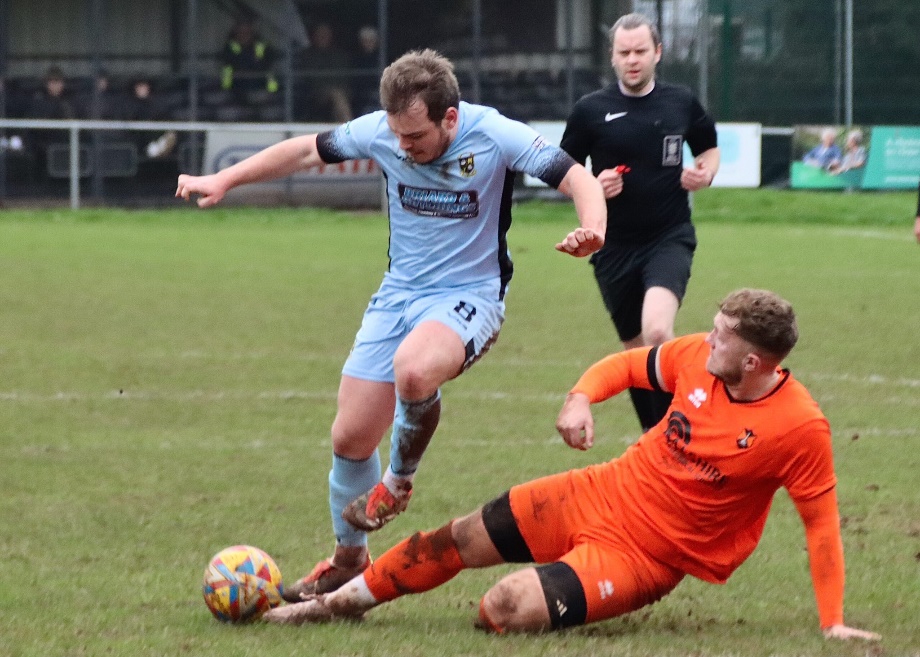 To complete the set of away victories, Shepton Mallet extended their strong run of results with a 3-0 win at Welton Rovers. The sides were level for the majority of the first half, before Mallet took control of the contest with a pair of quickfire strikes from Cam Allen and Will Banks. A tough afternoon got tougher for Welton who found themselves reduced to nine men on the hour mark, with Mallet finally making the man advantage count in stoppage time when Matt Morris scored at the far post to complete the scoring. First Division: Earlier in the week, Bitton claimed a 3-2 win away at Keynsham thanks to a star performance from Toby Cole. After falling behind to an early Brandon Oputeri goal, Bitton stormed back behind Cole’s strong showing which saw him score twice, while also laying on the assist for Jacob Saunders who scored the visitor’s third. Joe Davis then struck 20 minutes from time to give Keynsham hope of a late comeback, but Bitton managed to hold on to end their six-match winless run. 	Saturday saw five games avoid postponement, with Cadbury Heath among the winners following their 3-1 triumph at home to Middlezoy. The hosts made a fast start with Harry Goldspink breaking the deadlock after only 56 seconds, before Josh Haynes made it 2-0 inside quarter of an hour thanks to a long-range rocket. Rovers got themselves back into the game early in the second half, but the Heath finally wrapped things up five minutes from time courtesy of Zac Cheetham. In the day’s early kickoff, league leaders Portishead clawed back a point in their home clash with Longwell Green Sports. Following a goalless opening half, Longwell Green forged ahead shortly after the restart with Sonny Passco finding the back of the net. Having suffered defeat in their previous outing, Portishead were under pressure not to repeat the trick, and managed to grab a share of the spoils when Callum Eastwood headed home Kyle Egan’s pin-point cross. Cribbs Reserves capitalised on Town’s slip-up, moving within four points of top spot following a 3-0 win at home to Warminster. Having beaten the same opponent 3-1 earlier in the campaign, Cribbs completed the double thanks to goals from Tom Headford, Aaron Coleman and Jack Guthrie. Wells became the eighth side to reach the 50-point mark this season, after goals from Joe Morgan and Harry Warwick led them to a 2-0 win at home to Hengrove. 2-0 was also the result at Lakeview, where bottom side Bishop Sutton fell to defeat at home to Odd Down. In an even contest, two goals at the end of the first half proved to be the difference, with Alfie Andrews and Raphael Waugh both finishing well. 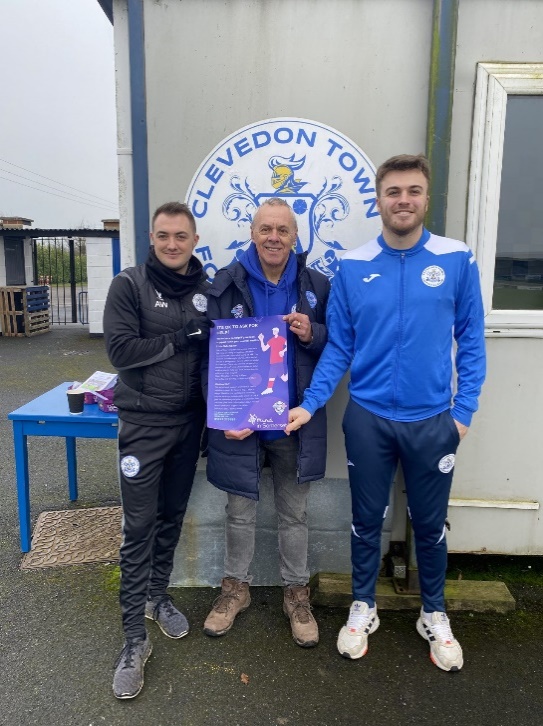 Latest ResultsTuesday 13th February 2024		First Division			Keynsham Town		2-3		Bitton						78Saturday 17th February 2024FA VaseBridgwater United		2-2 (5-6 Pens)	Deal TownPremier DivisionFalmouth Town		P-P		Ilfracombe TownOldland Abbotonians		P-P		Torpoint AthleticSaltash United			P-P		Barnstaple TownSt Blazey			P-P		BrixhamStreet				2-3		Millbrook					84Wellington			1-3		Buckland Athletic				151Welton Rovers			0-3		Shepton Mallet				170First DivisionAEK Boco			P-P		Radstock TownBishop Sutton			0-2		Odd Down					39Bristol Telephones		P-P		Keynsham Town			Cadbury Heath		3-1		Middlezoy Rovers				42Cheddar			P-P		ShirehamptonCribbs Reserves		3-0		Warminster Town				29Gillingham Town		P-P		Wincanton TownPortishead Town		1-1		Longwell Green SportsWells City			2-0		Hengrove Athletic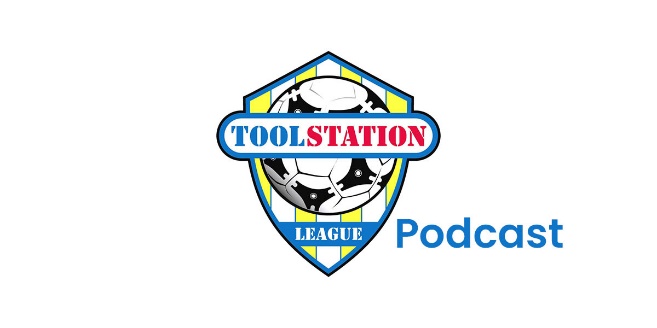 Leading Goalscorers (Stats courtesy of FA Fulltime Website)Upcoming FixturesTuesday 20th February 2024Premier DivisionBridgwater United		vs		Barnstaple Town			19:45KONailsea & Tickenham		vs		Welton Rovers				19:30KOTorpoint Athletic		vs		Falmouth Town			19:30KOFirst DivisionBishop Sutton			vs		Hengrove Athletic			19:30KOBitton				vs		AEK Boco				19:30KOBrislington			vs		Shirehampton				19:30KOHallen				vs		Cheddar				19:30KORadstock Town		vs		Gillingham Town			19:45KOWells City			vs		Warminster Town			19:30KOWednesday 21st February 2024Premier DivisionWellington			vs		Oldland Abbotonians			19:45KOFirst DivisionCadbury Heath		vs		Cribbs Reserves			19:30KOSaturday 24th February 2024 (3pm kick-off unless noted)Premier DivisionBridgwater United		vs		MillbrookHelston Athletic		vs		Clevedon TownIlfracombe Town		vs		StreetNailsea & Tickenham		vs		Torpoint AthleticOldland Abbotonians		vs		BrixhamSaltash United			vs		Welton RoversShepton Mallet		vs		Barnstaple TownWellington			vs		Falmouth TownFirst DivisionAEK Boco			vs		Wells CityBishop Sutton			vs		Longwell Green SportsBrislington			vs		Warminster TownBristol Telephones		vs		Bradford TownCheddar			vs		Cadbury HeathGillingham Town		vs		Cribbs ReservesMiddlezoy Rovers		vs		Keynsham TownOdd Down			vs		BittonPortishead Town		vs		HallenRadstock Town		vs		Hengrove AthleticWincanton Town		vs		ShirehamptonLeague TablesPREMIER DIVISIONPlayedWonDrawnLostGDPoints1Helston Athletic23182362562Clevedon Town25174437553Buckland Athletic26145733474Bridgwater United22151635465Falmouth Town21143432456Shepton Mallet24126611427Barnstaple Town20117226408Brixham AFC2398622359Street2597923410Torpoint Athletic2410410-23411St Blazey259511-53212Nailsea & Tickenham23911302813Ilfracombe Town22679-52514Saltash United234316-221515Oldland Abbotonians215016-391516Welton Rovers213513-321417Wellington242814-421418Millbrook222020-1136FIRST DIVISIONPlayedWonDrawnLostGDPoints1Portishead Town29215357682Radstock Town29204540643Cribbs Reserves30204637644Wincanton Town30194720615Brislington27183661576Bitton29167627557AEK Boco28155822508Wells City27162917509Middlezoy Rovers321521524710Longwell Green Sports3314514-44711Bradford Town3013710194612Bristol Telephones2914411-104613Cadbury Heath301331484214Hallen281071103715Odd Down3111416-303716Shirehampton298615-113017Keynsham Town319220-262918Warminster Town287615-172719Gillingham Town288218-252620Hengrove Athletic286517-302321Cheddar274122-341322Bishop Sutton 310229-1232